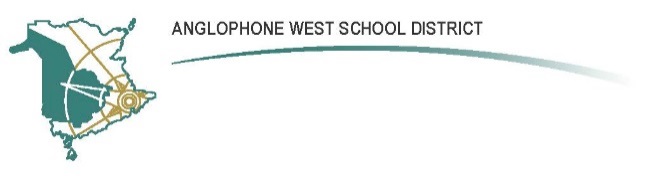 BLISS CARMAN MIDDLE SCHOOL615 Kimble DriveFredericton, NBE3B 0N4Parent School Support Committee MINUTESMonday March 29th, 2021	6:30pmVirtual TEAMSCall to order - 6:32pmApproval of the agendaMotion: Susan GainesSeconder: Angela D’EntremontApproval of the minutes from previous meeting (February)Motion: Angela D’EntremontSeconder: Amber BishopBusiness arising from the past minutes: noneNew business:Will there be any year end celebration for grade 8?Celebrations will look different this year of course in order to follow COVID restrictions and it’s the intention to recognize the students – perhaps a drive through but more details will be forthcomingCurrently this zone is a “Yellow” zone and the hope is it will stay this way or move into “Green”There will be no farewell dance – it’s off the tableHope to move on with other recognitions such as academic & sportsAction Item: More details to comeCorrespondence: nonePrincipal’s report: (see attached – Chantal Cloutier)Low number of reg for intro to French immersion – definitely a concernCharlotte – is this something that we individually we can post to community SM groups.Dale – is this a good way to use resourcesAngela – was asked to put a notice on fresh grade – a notice of what is happening (this is a different school)Might be too late//struggle every year with getting this outAmber – asked if catchment for new school on Hanwell could be affecting numbers but it does not appear to be.Pre-service teachers – welcoming/welcoming back as some are the same Teacher’s report: (see attached - Gretchen Murray)After March – it appeared most students took longer to settle in. Have reminder for Behavior Matrix in the room in the classroom so you could refer back to itJulie LeGresley – produced a good SEL binder for a “quick look” referenceChili dinner April 10th (25% funds go back to BCMS) - NML and a sponsor will be providing all ingredients and supplies; Contact is: Lion Bill O’Donnell (NML) Action Item: More details to comeTWOKAM the week of April 12 – 16th. 
Resources on the for parents and teachers: https://talkwithourkidsaboutmoney.com/ https://www.dcp.edu.gov.on.ca/en/curriculum/elementary-mathematics/grades/g7-math/strand-a/social-emotional-learning-sel-skills-and-the-mathematical-processesMme Gilders was invited to participate in learning project – how a bill is organized and then becomes legislation Report cards – really pleased with students’ progress; trying to stick with it academically; tons of effortPhyED – volleyball teams; are playing against schools in the zones Admin – talking about end of year but also about field trips and what can be done in the bubbles; also looking at transitioning kids from gr 5 to come into BCMSHome & School report: (none – Mak)Parent communication: Trash cans in girls washrooms.  Discreet ways to dispose of feminine products.Chantal will be looking into thisOther business: Amber asked if the PSSC members knew what DEC was and the requirements. Wanted to point out that currently no one in this ward/district was running and it wasn’t a bad position or a tremendous amount of work. It was important and those who do (to her knowledge) enjoy the position.  Time commitment is for the attending the PSSC meetings of the schools in the “zone” and then the monthly DEC meeting. Offered to connect individuals interested with those in current rolesDate of Next MeetingsApril 26, 2020May - noneDate now decided  -  June 7th November 30, 2020o December - noneo January 18, 2020o February 22, 2020o March 29, 2020o April 26, 2020o May - noneo June – hold off on scheduling date at the moment due to situation being fluiAdjournment: 7:13pmPSSC Members Present:Dale Chisholm (chair)Cam Barnhill (vice chair), Susan Gaines,Charlotte Burhoe (secretary), Angela D’Entremont, Maks ChowdhuryAmber BishopNatalie Holder Others: Gretchen Murray (teacher)PSSC Members Regrets: n/aSchool/DEC Representation Present:Chantale Cloutier, Principal School/DEC Representation: None